FechaNombre del proyectoNombre del proyectoNombre del proyecto{Se debe de indicar la fecha que se presenta el formulario}{Indica el nombre completo del proyecto de acuerdo con la contratación}{Indica el nombre completo del proyecto de acuerdo con la contratación}{Indica el nombre completo del proyecto de acuerdo con la contratación}Datos de Identificación del proyectoDatos de Identificación del proyectoDatos de Identificación del proyectoDatos de Identificación del proyectoLocalizaciónLocalizaciónLocalizaciónLocalizaciónRuta: {Detalla la ruta donde se encuentra el proyecto}Sección de Control: : {Detalla la sección de control donde se encuentra el proyecto}Sección de Control: : {Detalla la sección de control donde se encuentra el proyecto}Sección de Control: : {Detalla la sección de control donde se encuentra el proyecto}Zona: : {Detalla la zona donde se encuentra el proyecto}Provincia: : {Indica la provincia donde se encuentra el proyecto} Provincia: : {Indica la provincia donde se encuentra el proyecto} Provincia: : {Indica la provincia donde se encuentra el proyecto} Cantón: : {Indica el cantón donde se encuentra el proyecto}Distrito: : {Detalla el distrito donde se encuentra el proyecto}Distrito: : {Detalla el distrito donde se encuentra el proyecto}Distrito: : {Detalla el distrito donde se encuentra el proyecto}Kilómetro: : {indica el kilómetro donde se encuentra el proyecto}Ubicación: : {indica la ubicación por coordenadas donde se encuentra el proyecto} Ubicación: : {indica la ubicación por coordenadas donde se encuentra el proyecto} Ubicación: : {indica la ubicación por coordenadas donde se encuentra el proyecto} Áreas de conocimiento / ProcesosÁrea de aplicación (Sector / Industria)Área de aplicación (Sector / Industria)Área de aplicación (Sector / Industria)Procesos desarrolladoInicioPlanificación Monitoreo y ControlActualización del sistemaÁreas de ConocimientoAlcance del proyectoIntegración del proyectoCronograma del proyectoCosto del proyectoRecursos del proyecto Comunicación del proyectoRiesgos del proyecto Interesados del proyectoCalidad del proyecto Adquisiones del proyectoSector Planificación, Contrataciones y Conservación vial.Actividades{Descripción general de las actividades  desarrollar} Sector Planificación, Contrataciones y Conservación vial.Actividades{Descripción general de las actividades  desarrollar} Sector Planificación, Contrataciones y Conservación vial.Actividades{Descripción general de las actividades  desarrollar} Fecha  probable de inicio  del proyecto:Fecha probable de terminación del proyecto:Fecha probable de terminación del proyecto:Fecha probable de terminación del proyecto:{Mes y año} {Mes y año} {Mes y año} {Mes y año}Objetivos del proyecto (general y específicos) Objetivos del proyecto (general y específicos) Objetivos del proyecto (general y específicos) Objetivos del proyecto (general y específicos) Objetivo general:{Se incluye el objetivo en infinitivo y al menos debe contestar a tres preguntas básicas por las cuales se crea el proyecto, es decir, "qué" se pretende, "cómo" se va a realizar y "para qué"} Objetivos específicos:{Los objetivos operativos deben ser tan específicos como sea posible, orientando las acciones a la consecución de logros del objetivo general. Asimismo, han de ser viables y han de         expresarse de manera clara, concisa y medible, de modo que sea posible determinar con una precisión suficiente el grado en que se están alcanzando. Deben ser temporales, se debe definir   en qué plazo se pretende cumplirlos. Deben ser alcanzables, auténticos y basados en acciones             concretas a realizar por quién se los propone}.{Objetivo  01}{Objetivo  02}{Objetivo  03}Objetivo general:{Se incluye el objetivo en infinitivo y al menos debe contestar a tres preguntas básicas por las cuales se crea el proyecto, es decir, "qué" se pretende, "cómo" se va a realizar y "para qué"} Objetivos específicos:{Los objetivos operativos deben ser tan específicos como sea posible, orientando las acciones a la consecución de logros del objetivo general. Asimismo, han de ser viables y han de         expresarse de manera clara, concisa y medible, de modo que sea posible determinar con una precisión suficiente el grado en que se están alcanzando. Deben ser temporales, se debe definir   en qué plazo se pretende cumplirlos. Deben ser alcanzables, auténticos y basados en acciones             concretas a realizar por quién se los propone}.{Objetivo  01}{Objetivo  02}{Objetivo  03}Objetivo general:{Se incluye el objetivo en infinitivo y al menos debe contestar a tres preguntas básicas por las cuales se crea el proyecto, es decir, "qué" se pretende, "cómo" se va a realizar y "para qué"} Objetivos específicos:{Los objetivos operativos deben ser tan específicos como sea posible, orientando las acciones a la consecución de logros del objetivo general. Asimismo, han de ser viables y han de         expresarse de manera clara, concisa y medible, de modo que sea posible determinar con una precisión suficiente el grado en que se están alcanzando. Deben ser temporales, se debe definir   en qué plazo se pretende cumplirlos. Deben ser alcanzables, auténticos y basados en acciones             concretas a realizar por quién se los propone}.{Objetivo  01}{Objetivo  02}{Objetivo  03}Objetivo general:{Se incluye el objetivo en infinitivo y al menos debe contestar a tres preguntas básicas por las cuales se crea el proyecto, es decir, "qué" se pretende, "cómo" se va a realizar y "para qué"} Objetivos específicos:{Los objetivos operativos deben ser tan específicos como sea posible, orientando las acciones a la consecución de logros del objetivo general. Asimismo, han de ser viables y han de         expresarse de manera clara, concisa y medible, de modo que sea posible determinar con una precisión suficiente el grado en que se están alcanzando. Deben ser temporales, se debe definir   en qué plazo se pretende cumplirlos. Deben ser alcanzables, auténticos y basados en acciones             concretas a realizar por quién se los propone}.{Objetivo  01}{Objetivo  02}{Objetivo  03}Justificación o propósito del proyecto (Aporte y resultados esperados)Justificación o propósito del proyecto (Aporte y resultados esperados)Justificación o propósito del proyecto (Aporte y resultados esperados)Justificación o propósito del proyecto (Aporte y resultados esperados){Se define la razón por la cual el proyecto ha decido elaborarse, se puede referir a algún factor externo, contrato o plan estratégico}.{Se define la razón por la cual el proyecto ha decido elaborarse, se puede referir a algún factor externo, contrato o plan estratégico}.{Se define la razón por la cual el proyecto ha decido elaborarse, se puede referir a algún factor externo, contrato o plan estratégico}.{Se define la razón por la cual el proyecto ha decido elaborarse, se puede referir a algún factor externo, contrato o plan estratégico}.AntecedentesAntecedentesAntecedentesAntecedentes{Se define la razón por la cual el proyecto ha decido elaborarse, se puede referir a algún factor externo, contrato o plan estratégico}{Se define la razón por la cual el proyecto ha decido elaborarse, se puede referir a algún factor externo, contrato o plan estratégico}{Se define la razón por la cual el proyecto ha decido elaborarse, se puede referir a algún factor externo, contrato o plan estratégico}{Se define la razón por la cual el proyecto ha decido elaborarse, se puede referir a algún factor externo, contrato o plan estratégico}Descripción del producto que generará el proyecto – Describa en términos generales cómo será gestionado (planeado-ejecutado-controlado-cerrado-transferido) el proyecto. ¿Cuáles son los entregables finales del proyecto? Describa brevemente el equipo de proyecto necesario para completar los objetivos, tanto estratégicos como el proyecto y las relaciones con otros involucrados en la institución.Descripción del producto que generará el proyecto – Describa en términos generales cómo será gestionado (planeado-ejecutado-controlado-cerrado-transferido) el proyecto. ¿Cuáles son los entregables finales del proyecto? Describa brevemente el equipo de proyecto necesario para completar los objetivos, tanto estratégicos como el proyecto y las relaciones con otros involucrados en la institución.Descripción del producto que generará el proyecto – Describa en términos generales cómo será gestionado (planeado-ejecutado-controlado-cerrado-transferido) el proyecto. ¿Cuáles son los entregables finales del proyecto? Describa brevemente el equipo de proyecto necesario para completar los objetivos, tanto estratégicos como el proyecto y las relaciones con otros involucrados en la institución.Descripción del producto que generará el proyecto – Describa en términos generales cómo será gestionado (planeado-ejecutado-controlado-cerrado-transferido) el proyecto. ¿Cuáles son los entregables finales del proyecto? Describa brevemente el equipo de proyecto necesario para completar los objetivos, tanto estratégicos como el proyecto y las relaciones con otros involucrados en la institución.Producto final que generará el proyecto:Descripción breve en términos generales del cómo se gestionará el proyecto:Entregables finales del proyecto:Equipos (recursos) de proyecto necesarios para completar los objetivos, tanto estratégicos como los del proyecto:Relaciones con otros involucrados en la Institución:Producto final que generará el proyecto:Descripción breve en términos generales del cómo se gestionará el proyecto:Entregables finales del proyecto:Equipos (recursos) de proyecto necesarios para completar los objetivos, tanto estratégicos como los del proyecto:Relaciones con otros involucrados en la Institución:Producto final que generará el proyecto:Descripción breve en términos generales del cómo se gestionará el proyecto:Entregables finales del proyecto:Equipos (recursos) de proyecto necesarios para completar los objetivos, tanto estratégicos como los del proyecto:Relaciones con otros involucrados en la Institución:Producto final que generará el proyecto:Descripción breve en términos generales del cómo se gestionará el proyecto:Entregables finales del proyecto:Equipos (recursos) de proyecto necesarios para completar los objetivos, tanto estratégicos como los del proyecto:Relaciones con otros involucrados en la Institución:SupuestosSupuestosSupuestosSupuestos{Factores que se consideran como ciertos para efectos de planeación y que tendrán que confirmarse a medida que avance el proyecto. De no cumplirse los supuestos se podrían convertir en riesgos.Tienen relación con tiempo, costo, alcance, calidad}{Factores que se consideran como ciertos para efectos de planeación y que tendrán que confirmarse a medida que avance el proyecto. De no cumplirse los supuestos se podrían convertir en riesgos.Tienen relación con tiempo, costo, alcance, calidad}{Factores que se consideran como ciertos para efectos de planeación y que tendrán que confirmarse a medida que avance el proyecto. De no cumplirse los supuestos se podrían convertir en riesgos.Tienen relación con tiempo, costo, alcance, calidad}{Factores que se consideran como ciertos para efectos de planeación y que tendrán que confirmarse a medida que avance el proyecto. De no cumplirse los supuestos se podrían convertir en riesgos.Tienen relación con tiempo, costo, alcance, calidad}RestriccionesRestriccionesRestriccionesRestricciones {Factores que limitan al equipo ejecutor. Tienen relación con tiempo, costo, alcance, calidad.} {Factores que limitan al equipo ejecutor. Tienen relación con tiempo, costo, alcance, calidad.} {Factores que limitan al equipo ejecutor. Tienen relación con tiempo, costo, alcance, calidad.} {Factores que limitan al equipo ejecutor. Tienen relación con tiempo, costo, alcance, calidad.}ExclusionesExclusionesExclusionesExclusiones{Factores que no forman parte del proyecto. Explicar los riesgos (incluir el compañero que esta con este tema) relacionados con cada exclusión.}{Factores que no forman parte del proyecto. Explicar los riesgos (incluir el compañero que esta con este tema) relacionados con cada exclusión.}{Factores que no forman parte del proyecto. Explicar los riesgos (incluir el compañero que esta con este tema) relacionados con cada exclusión.}{Factores que no forman parte del proyecto. Explicar los riesgos (incluir el compañero que esta con este tema) relacionados con cada exclusión.}Riesgos Riesgos Riesgos Riesgos {Enumere los principales riesgos identificados. Describir de forma clara la causa, el riesgo y los posibles impactos.}{Enumere los principales riesgos identificados. Describir de forma clara la causa, el riesgo y los posibles impactos.}{Enumere los principales riesgos identificados. Describir de forma clara la causa, el riesgo y los posibles impactos.}{Enumere los principales riesgos identificados. Describir de forma clara la causa, el riesgo y los posibles impactos.}Presupuesto Presupuesto Presupuesto Presupuesto {Indica la fuente de financiamiento que se estará financiando el proyecto (indicar nombre y subpartida)}{Indica la fuente de financiamiento que se estará financiando el proyecto (indicar nombre y subpartida)}{Indica la fuente de financiamiento que se estará financiando el proyecto (indicar nombre y subpartida)}{Indica la fuente de financiamiento que se estará financiando el proyecto (indicar nombre y subpartida)}Número de contratación para la ejecución del proyectoNúmero de contratación para la ejecución del proyectoNúmero de contratación para la ejecución del proyectoNúmero de contratación para la ejecución del proyecto{Se indica el Número de contratación para el proyecto a realizar}{Se indica el Número de contratación para el proyecto a realizar}{Se indica el Número de contratación para el proyecto a realizar}{Se indica el Número de contratación para el proyecto a realizar}Principales hitos y fechas estimadasPrincipales hitos y fechas estimadasPrincipales hitos y fechas estimadasPrincipales hitos y fechas estimadasHitoHitoFecha esperadaObjetivo relacionado{ITEM}{ITEM}OBJ 01OBJ 02OBJ 03Información histórica relevanteInformación histórica relevanteInformación histórica relevanteInformación histórica relevante{Se indican todos los estudios, documentos, evaluaciones entre otros que se han realizado que sustentan el proyecto y que se encuentran debidamente documentados}{Se indican todos los estudios, documentos, evaluaciones entre otros que se han realizado que sustentan el proyecto y que se encuentran debidamente documentados}{Se indican todos los estudios, documentos, evaluaciones entre otros que se han realizado que sustentan el proyecto y que se encuentran debidamente documentados}{Se indican todos los estudios, documentos, evaluaciones entre otros que se han realizado que sustentan el proyecto y que se encuentran debidamente documentados}Identificación de grupos de interés (involucrados)Identificación de grupos de interés (involucrados)Identificación de grupos de interés (involucrados)Identificación de grupos de interés (involucrados)Involucrados directos:{Ejemplos:Dirección EjecutivaDirección de Planificación InstitucionalGerencia de Adquisiciones y Finanzas.Gerencia de Conservación de Vías y Puentes.Gerencia de Contratación de Vías y Puentes.Proveeduría Institucional (para el expediente digital)Administrador Vial.Laboratorio de Verificación de la Calidad}Involucrados indirectos:{Ejemplos:Consejo de Administración del CONAVIAuditoría Interna.Gerencia de Asuntos Jurídicos.Contraloría General de la República.Empresas constructoras a cargo de proyectos del CONAVI.Policía de TransitoLANAMME.Servicios públicos (ICE, AYA, CNFL, entre otros).}Involucrados directos:{Ejemplos:Dirección EjecutivaDirección de Planificación InstitucionalGerencia de Adquisiciones y Finanzas.Gerencia de Conservación de Vías y Puentes.Gerencia de Contratación de Vías y Puentes.Proveeduría Institucional (para el expediente digital)Administrador Vial.Laboratorio de Verificación de la Calidad}Involucrados indirectos:{Ejemplos:Consejo de Administración del CONAVIAuditoría Interna.Gerencia de Asuntos Jurídicos.Contraloría General de la República.Empresas constructoras a cargo de proyectos del CONAVI.Policía de TransitoLANAMME.Servicios públicos (ICE, AYA, CNFL, entre otros).}Involucrados directos:{Ejemplos:Dirección EjecutivaDirección de Planificación InstitucionalGerencia de Adquisiciones y Finanzas.Gerencia de Conservación de Vías y Puentes.Gerencia de Contratación de Vías y Puentes.Proveeduría Institucional (para el expediente digital)Administrador Vial.Laboratorio de Verificación de la Calidad}Involucrados indirectos:{Ejemplos:Consejo de Administración del CONAVIAuditoría Interna.Gerencia de Asuntos Jurídicos.Contraloría General de la República.Empresas constructoras a cargo de proyectos del CONAVI.Policía de TransitoLANAMME.Servicios públicos (ICE, AYA, CNFL, entre otros).}Involucrados directos:{Ejemplos:Dirección EjecutivaDirección de Planificación InstitucionalGerencia de Adquisiciones y Finanzas.Gerencia de Conservación de Vías y Puentes.Gerencia de Contratación de Vías y Puentes.Proveeduría Institucional (para el expediente digital)Administrador Vial.Laboratorio de Verificación de la Calidad}Involucrados indirectos:{Ejemplos:Consejo de Administración del CONAVIAuditoría Interna.Gerencia de Asuntos Jurídicos.Contraloría General de la República.Empresas constructoras a cargo de proyectos del CONAVI.Policía de TransitoLANAMME.Servicios públicos (ICE, AYA, CNFL, entre otros).}Presupuesto EstimadoPresupuesto EstimadoPresupuesto EstimadoPresupuesto Estimado{Indicar el costo del proyecto en números y letras}{Indicar el costo del proyecto en números y letras}{Indicar el costo del proyecto en números y letras}{Indicar el costo del proyecto en números y letras}AprobaciónAprobaciónAprobaciónAprobaciónSe certifica que el proyecto anteriormente descrito se enmarca dentro del concepto y alcances de la conservación vial de conformidad con la Ley N° 7798 "Ley de Creación del CONAVI".Se certifica que el proyecto anteriormente descrito se enmarca dentro del concepto y alcances de la conservación vial de conformidad con la Ley N° 7798 "Ley de Creación del CONAVI".Se certifica que el proyecto anteriormente descrito se enmarca dentro del concepto y alcances de la conservación vial de conformidad con la Ley N° 7798 "Ley de Creación del CONAVI".Se certifica que el proyecto anteriormente descrito se enmarca dentro del concepto y alcances de la conservación vial de conformidad con la Ley N° 7798 "Ley de Creación del CONAVI".Ingeniero de Zona:Firma:Firma:Firma:Director Regional:Firma:Firma:Firma:Fecha aprobación:Espacio de uso exclusivo para el Departamento de Análisis AdministrativoEspacio de uso exclusivo para el Departamento de Análisis AdministrativoEspacio de uso exclusivo para el Departamento de Análisis AdministrativoEspacio de uso exclusivo para el Departamento de Análisis AdministrativoAprobado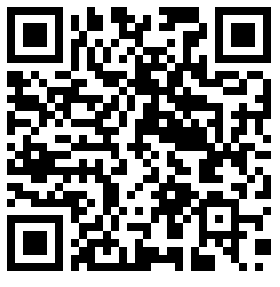 Comunicado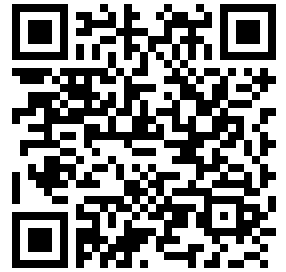 ComunicadoComunicado